・代表者の方も、ボランティア参加される場合は、以下の参加者リストに改めてご記入をお願いします。・緊急連絡可能電話番号は、大会当日に連絡可能な番号をお知らせ下さい。・2015～2022大会時にボランティアとして参加頂いた方で、スタッフベストをお持ちの方は該当の欄に○を付けて下さい。スタッフベストをお持ちの方は、2023大会も引き続きご使用いただきますようお願いいたします。参加者下記事務局までご送付下さい。（FAX、郵送、メール可）令和5年２月10日（金）までにご報告お願いいたします。協会・連盟代表者 氏名協会・連盟電話番号（緊急連絡可能番号）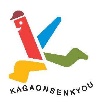 加賀温泉郷マラソン２０２３ボランティア参加申込書フリガナ氏名性別住　　所電話番号ご依頼業務スタッフベスト1男・女〒走路員有・無1男・女〒走路員有・無2男・女〒走路員有・無2男・女〒走路員有・無3男・女〒走路員有・無3男・女〒走路員有・無4男・女〒走路員有・無4男・女〒走路員有・無5男・女〒走路員有・無5男・女〒走路員有・無6男・女〒走路員有・無6男・女〒走路員有・無7男・女〒走路員有・無7男・女〒走路員有・無8男・女〒走路員有・無8男・女〒走路員有・無９男・女〒走路員有・無９男・女〒走路員有・無10男・女〒走路員有・無10男・女〒走路員有・無加賀市スポーツ協会事務局TEL　0761-73-2260FAX　0761-73-3267MAIL　kagasupokyo@po4.nsk.ne.jp